北上地区消防組合消防本部　平成23年６月１日から、住宅用火災警報器を寝室等※に設置することが義務付けとなっております。当消防本部では、火災予防条例の基準どおり設置している世帯の希望者へ、『住宅用火災警報器設置済シール』を無料で交付しております。※　火災予防条例で設置が義務化されている場所　　寝室及び２階以上に寝室がある場合は階段の天井部分等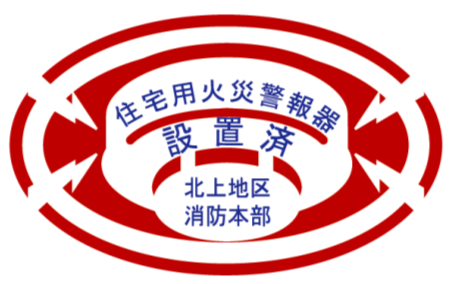 ・設置済シールの申請方法　下記の申請書に記入し、消防本部、又は最寄りの消防署へ提出してください。その場で審査し、シールを交付いたします。・お問い合わせ先　北上市柳原町二丁目３-６　消防本部　予防課　　（０１９７-６５-５１７３）住宅用火災警報器設置済シール交付申請書※欄は記入しないでください。『住宅用火災警報器設置済シール』を無料交付します設置した住宅の住所、世帯主名及び電話番号設置した住宅の住所、世帯主名及び電話番号行政区名行政区名寝室の数寝室の数寝室　　　　室　（うち２階以上　　　　室）寝室　　　　室　（うち２階以上　　　　室）寝室　　　　室　（うち２階以上　　　　室）寝室　　　　室　（うち２階以上　　　　室）設置した個数設置した個数寝室　　　　個寝室　　　　個階段の天井部分、その他　　　　個階段の天井部分、その他　　　　個※　受付欄※　経過欄※　経過欄